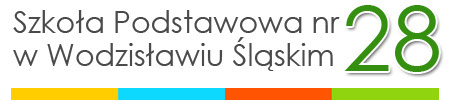 KARTA ZGŁOSZENIAKONKURS CZYTELNICZY Z JĘZYKA ANGIELSKIEGO "LET'S READ IN ENGLISH"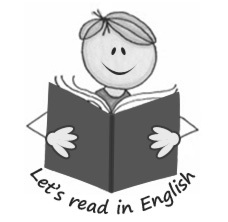 Zgłaszamy chęć uczestnictwa w KONKURSIE CZYTELNICZYM Z JĘZYKA ANGIELSKIEGO "LET'S READ IN ENGLISH"*konkurs adresowany wyłącznie do uczniów klas szóstych szkół podstawowych.Nazwa szkoły zgłaszającej:                               …………………………………………………………………………….....	…………………………………………………………………………….....Adres:	………………………………………………………………………………	………………………………………………………………………………E – mail:	……………………………………………………………………………...Imiona i nazwiska nauczycieli przygotowujących uczniów:   1...................................................................2...................................................................Kontakt telefoniczny:   1.................................. 2. ....................................   Adres e-mail:  1. ..................................... 2. ...........................................  Imiona i nazwiska uczniów zgłaszanych do konkursu:1. ..........................................................................2. ..........................................................................Zgłoszenie uczestnictwa w konkursie jest jednoznaczne z akceptacją regulaminu.